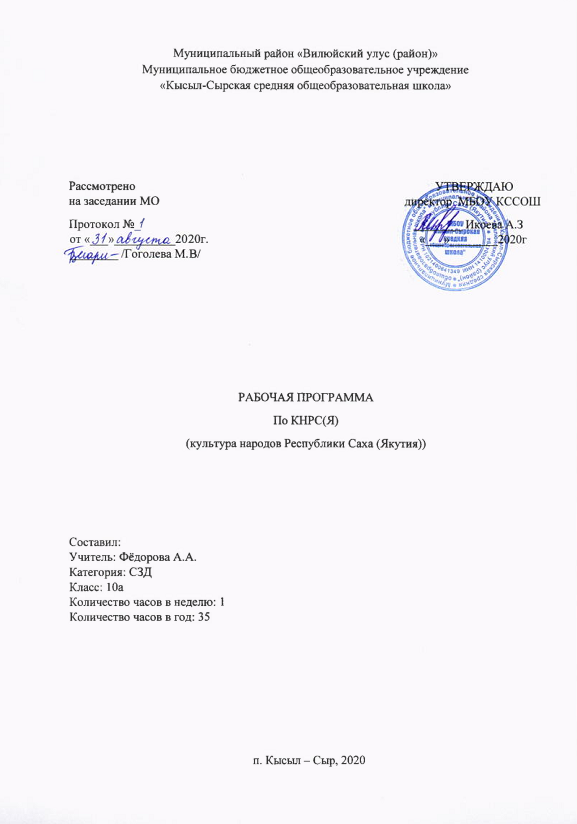 Тематическое планированиеМуниципальный район «Вилюйский улус (район)»Муниципальное бюджетное общеобразовательное учреждение«Кысыл-Сырская средняя общеобразовательная школа»Рассмотрено	                                                                                                 УТВЕРЖДАЮна заседании МО                                                                                 директор  МБОУ КССОШПротокол №_	                                                                                          ________ Икоева А.Зот «___»__________2020г.                                                                      «___»________2020г                                                                            ________ /Гоголева М.В/ 	РАБОЧАЯ ПРОГРАММАПо КНРС(Я)(культура народов Республики Саха (Якутия))Составил: Учитель: Фёдорова А.А.Категория: СЗДКласс: 10аКоличество часов в неделю: 1Количество часов в год: 35                                                            п. Кысыл – Сыр, 2020ПОЯСНИТЕЛЬНАЯ ЗАПИСКАДанная рабочая программа по КНРС(Я) ориентирована на учащихся 10 класса и реализуется на основе следующих документов:1.	Федеральный закон от 29 декабря 2012 г. N 273-ФЗ "Об образовании в Российской Федерации».2.	СанПиН 2.4.2.2821-10 "Санитарно-эпидемиологические требования к условиям и организации обучения в общеобразовательных учреждениях", утвержденный постановлением Главного государственного санитарного врача РФ от 29 декабря 2010 г. N 189.3.	Приказ    Министерства    образования    и    науки     РФ     от     30     августа     2013 г.     N 1015     "Об утверждении Порядка организации и осуществления образовательной деятельности по основным общеобразовательным программам - образовательным программам среднего общего образования" с изменениями и дополнениями от: 13 декабря 2013 г., 28 мая 2014 г., 17 июля 2015 г., 1 марта, 10 июня 2019 г.4.	Приказ Министерства образования и науки РФ от 17 мая 2012 г. N 413 "Об утверждении федерального государственного образовательного стандарта среднего общего образования" в редакции от 29.06.2017 N 613.5.	Примерная основная образовательная программа среднего общего образования, одобренная Федеральным учебно-методическим объединением по общему образованию (Протокол заседания от 28.06.2016 №2/16-з).6.	Постановление Главного государственного санитарного врача РФ от 30.06.2020 г. «Об утверждении санитарно-эпидемиологических правил СП 3.1/2.4 3598-20».7.	Приказ Минпросвещения России от 28.12.2018 N 345 "О федеральном перечне учебников, рекомендуемых к использованию при реализации имеющих государственную аккредитацию с изменениями от 8 мая 2019 г. № 233, от 22 ноября 2019 г. № 632, от 18 декабря 2019 г. № 695, от 18 мая 2020 г. №249.8.	Приказ Министерства образования и науки РС(Я) № 01-03/309 от 11.05.2020г. «Об организации образовательного процесса в условиях режима повышенной готовности на территории РС(Я) и мерах по противодействию распространения новой коронавирусной инфекции (COVID-19);9.	Закон Республики Саха Саха (Якутия) «Об образовании в Республике Саха (Якутия)», принят Государственным собранием (Ил Тумэн) РС(Я) 15.12.2014 1401-3 № 359-V;10.	Устав МБОУ «Кысыл-Сырской СОШ».11.	Учебный план МБОУ «Кысыл-Сырская СОШ» на 2020-21 у.г.12.	Приказ № 101 от 28.08.2020г. МБОУ КССОШ «Об утверждении УМК на 2020-2021 учебный год»Программой на изучение КНРС(Я) отводится 1 час в неделю, что составляет 35 часов в учебный год.Программа учебного предмета (курса) «Культура народов Республики Саха (Якутия)» (КНРС(Я) реализует требования федерального государственного образовательного стандарта основного общего образования в части обеспечения сохранения и развития культурного разнообразия и языкового наследия многонационального народа Российской Федерации; формирования российской гражданской идентичности; овладения обучающимися духовными ценностями и культурой многонационального народа России; становления личностных характеристик выпускника как любовь к родному краю и Отечеству, уважение своего народа, его культуры и духовных традиций; понимание ценности человеческой жизни, семьи, гражданского общества, многонационального российского народа, человечества; активное и заинтересованное познание мира, осознание ценности груда, науки и творчества; уважение других людей, умение вести конструктивный диалог, сотрудничать для достижения общих результатов.При проектировании содержания учебного предмета (курса) система базовых национальных ценностей (патриотизм, социальная солидарность, гражданственность, семья, труд и творчество, наука, традиционные российские религии, искусство и литература, природа, человечество) одновременно выполняет функцию «каркаса» и ценностной составляющей структуры формирования гражданской, региональной и этнокультурной идентичностей.Учебная программа предмета (курса) построена на основе комплексных научных знаний о человеке и об обществе, о влиянии природно-климатических и социальных факторов на формирование национальных культур и базируется на научном аппарате общественно-гуманитарных наук (культурологии, этнографии, социологии, психологии, истории, философии, политологии, педагогики, социолингвистики, правоведении).Междисциплинарность учебного предмета (курса) обеспечивает, с одной стороны, систематизацию эмпирических представлений и научных знаний обучающихся, формируемых в процессе формальной, неформальной и информальной познавательной деятельности, с другой стороны, создаёт условия для интеграции содержания предмета (курса) «Культура народов Республики Саха (Якутия)» с учебными предметами обязательной части учебного плана, такими кик «Родной язык», «Родная литература», «История России», «06ществнознание», «Основы духовно-нравственной культуры народов России», «Изобразительное искусство», «Технология» и ряд других учебных курсов, формируемых участниками образовательного процесса, в части их культуроведческой составляющей.Интеграция с предметными областями достигается на основе организации диалога изучаемых материалов, раскрывающих взаимодействие и взаимообогащение этнических культур, способов потаиия мира, обеспечения жизнедеятельности, освоения духовных ценностей, культурного самовыражения народов Республики Саха (Якутия) и Российской Федерации в целом. Цели курсаПосле изучения курса «История Якутии» Иметь представление:*  О периодизации и этапах исторического развития Якутии;* О первобытном обществе на территории Якутии; Об основных проблемах и процессах развития раннеякутского общества; *  Об основных этапах исторического развития Якутии в составе России;* Об основных этапах социально-экономического развития Якутии;* Об основных этапах общественно-политического развития Якутии; * Об основных этапах социально-экономического развития Якутии;*  Об основных этапах общественно-политического развития Якутии;*  О современных проблемах социально-экономического и общественно-политического развития Якутии; * Об основных этапах становления и развития государственности Якутии; * О характере исторического процесса истории Якутии, особенностях его проявления в развитии региональной истории; Уметь:* Выражать и обосновывать свою позицию по вопросам, касающимся ценностного отношения к историческому прошлому;* Анализировать проблемные ситуации;*  Ставить проблему, формировать задачу и цель, отыскивать нужную информацию;*  Конспектировать предлагаемые научные или научно-популярные монографии, статьи;* Подготовить сообщение на выбранную тему, оппонировать на семинарских занятиях;* Реконструировать историческую ситуацию на знании конкретных фактов;* Интерпретировать исторические события; * Формулировать проблемы, проблемы, вопросы и задачи курса, выделять их из фона общей истории; * Прогнозировать развитие политических событий, изменения состояния науки и техники на основе знания истории, анализе современной ситуации. Литература:* Алексеев Н.А.Этнография и фольклор народов Сибири / Н, А. Алексеев; Институт филологии СО РАН. — Новосибирск: Наука, 2008. — 494 с. + 1л. цв. вкл. — (СО РАН. Избранные труды).* Бравина Р.И.Погребально-поминальная обрядность якутов: памятники и традиции (XV-XIX вв.) / Р.И. Бравина, В.В. Попов. — Новосибирск: Наука, 2008. — 296 с.ISBN 978-5-02-032153-3.* Берёзкин И.Г. По следам наших предков и современников.,* Васильев Н. И.	Учебник История Якутии (с древнейших времен до 1917 года;. * пособие для старших кл. сред. шк. / Н. И. Васильев; - Якутск: Бичик, 2004. — 152 с., ил. * География Якутии Учебник для 9 класса средней общеобразовательной школыРедакторы М.С.Анастатова, Р.П.Осипова Худ.редактор И.Н.Жергин Техн.редактор У.Т.Гордеева Компьютерная верстка Е.Н.Петухова* Далан . Глухой Вилюй: Роман/Худож. Шапошникова Т. Е.— Якутск: Нац. кн. изд-во «Бичик», 1993.—336 с. *  Кулаковский А.Е.-Якутской интеллигенции.-Я., 1992 г__ Гоголев З.В. Социально-экономическое развитие Якутии (1917 - июнь 1941). - Новосибирск, 1972, . Аргунов И.А. Социальное развитие якутского народа. - Новосибирск, 1985.*  Национальный художественный музей Республики Саха (Якутия) Саха Республикатын Национальнай художественнай музея The National arts museum of the Sakha Republic (Yakutia)/Авт.-сост.: Г. Сафронова и др.; Авт. вступ. ст. А. Габышева; Пер. на якут. яз. А. Шапошникова, пер. на англ. яз. С. Маркова; Науч. ред. И. Потапов.—Якутск: Сахаполиграфиздат, 2001 - 368 с.: ил.* Энциклопедия культуры и искусства Якутии / М-во культуры и духов, развития Респ. Саха (Якутия); [сост.: В.А. Босиков, Р.Г. Иванова, Л.М. Корякина ; редкол.: В.А. Босиков (гл. ред.) и др.]. — Якутск: Бичик, 2011 —.*  В.Л. Серошевский. Якуты – М., 1993,* Софронова М. И., Иванов С. А. Якутский язык. Пробный учебник для 5-6 якутских классов с русским языком обучения. Якутск: Кн. изд-во. — 1991. 120 с. *  Пестерев В.И. Страницы истории Якутии в документах, легендах, мифах.-Я., 2000 г., * Слепцов Е.П. Улуу улуус Боотуруускай / [Б.Ф.Неустроев-Мандар у ойуулара]. - Ытык-Куел : «Таатта» хаЪыат редакцията» АТ» 2013. - 142 с.*  Уваровский А.Я. «Ахтыылар» - Я., 1992.,       * Хатылаев Герман Васильевич, Хатылаева, Клавдия Филипповна. Төрүт дорҕоон Звуки мироздания * The Sounds Of Creation  Герман, Клавдия Хатылаевы ; [пер. на ру< С. Егоровой, Л.С. Борисовой ; пер. на англ. яз. В. Г. Стручкова].— Якутск: Бичик, 2015. —128 с.* Якутия удивительная и загадочная * Yakutia wonderful and mysterious / [авт.-сост С. К. Аржакова ; отв. ред. В. В. Шепелев ; пер. с рус. яз. на англ. Е. В. Захаровой ; худож,: Д. Н. Мухин, Дь. А. Бойтунов, А. Н. Филиппова]. — Якутск; Бичик, 2009.— 240 с.: цв. ил.* Федоров, Илья Гавридьевич. Өбугэбит олоҕо-дьаһаҕа : Ойуулаах тылдьытю Уклад жизни народа саха : иллюстрированный словарь / И.Г. Федоров, П.К. Васильев ; [Нь. Е. Ябловская ойуулара]. — Дьокуускай Бичик. 2012. — 128 с., ил.* Ленский государственный историко-архитектурный музей-заповедник «Дружба» Вчера, сегодня, завтра Составители Пирожкова Галина Ивановна, Местникова Татьяна Арыйаановна№РазделТемаКол-во часДата п/пДата п/фПримечание1 четверть – 9 недель (9часов)1 четверть – 9 недель (9часов)1 четверть – 9 недель (9часов)1 четверть – 9 недель (9часов)1 четверть – 9 недель (9часов)1 четверть – 9 недель (9часов)1 четверть – 9 недель (9часов)1.ВведениеИстория Якутии103.0903.092.Глава 1.Первобытное общество на территории Якутии.Якутия в каменном веке.110.0910.093.Эпоха палеометаллов.117.0917.094.Тестирование «Первобытное общество в Якутии"124.0924.095.Глава 2Происхождение народа СахаГипотезы о происхождении народа саха. Народы Якутии в эпоху Тыгына101.1001.106.Юч курыканы-наши тюркские предки.108.1008.107.Глава 3.Присоединение Якутии к Российской империи.Географические открытия русских землепроходцев115.1015.108.Якутский тойонат.122.1022.109. Аграрные и ясачные реформы129.1029.102 четверть – 6 недель (6 часов)2 четверть – 6 недель (6 часов)2 четверть – 6 недель (6 часов)2 четверть – 6 недель (6 часов)2 четверть – 6 недель (6 часов)2 четверть – 6 недель (6 часов)2 четверть – 6 недель (6 часов)10.Христианизация Якутии.Колонизации Якутии112.1119.1111.Распространения земледелия..119.1126.1112.Общая характеристика присоединения Якутии к России.126.1113.1 и 2 Камчатские экспедиции.103.1214.Глава 4.Якутия в составе Российской империи в 18 веке.Культура народов Якутии в 18 веке.110.1215..Государственное управление и хозяйство якутов.117.1216.Степная дума-первый опыт якутского самоуправления.124.12Перенести урок на 17.12 в связи с сокращением уч.четверти3 четверть – 10 недель (10 часов)3 четверть – 10 недель (10 часов)3 четверть – 10 недель (10 часов)3 четверть – 10 недель (10 часов)3 четверть – 10 недель (10 часов)3 четверть – 10 недель (10 часов)3 четверть – 10 недель (10 часов)17.На службе Отечеству.114.0118.Декабристы в якутской ссылке.121.0119.Классная система землепользования.128.0120.Глава 5.Якутская область в 1-ой половине 19 века.Аграрные отношения и скотоводство.104.0221.Ленские золотые прииски.111.0222.Политические ссыльные в Якутии.118.0223.К.Г. Неустроев (Урсик)-первый якутский революционер125.0224.Научное изучение Якутии.104.0325.Тестирование.Вопросы и задания111.0326.Глава 6.Якутия во 2-3 половине 19 века.. Культура Якутии в 19веке.118.034 четверть – 9 недель (9 часов)4 четверть – 9 недель (9 часов)4 четверть – 9 недель (9 часов)4 четверть – 9 недель (9 часов)4 четверть – 9 недель (9 часов)4 четверть – 9 недель (9 часов)4 четверть – 9 недель (9 часов)27.Социально-экономическое положение Якутии в начале 20 века101.0428.Социально-экономическое положение Якутии в начале 20 века. 108.0429.Развитие торгового капитала115.0430.Тестирование.Вопросы и задания.122.0431.Глава 7.Якутия в начале 20 века... «Романовка»-вооруженный протест якутских политссыльных.129.0432.События революции 1905-1907 г.г. в Якутии.Ленский расстрел. Якутская интеллигенция.Инородческий съезд 1912 года.106.0533.Февральская революция 1917 г. в Якутии.113.0534.Контрольная работа120.0535.Обобщение всего курса127.05